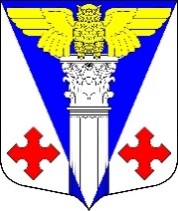 Совет депутатов  МО «Котельское сельское поселение» Кингисеппского муниципального района Ленинградской области                                            Решениеот 28.09.2017  г.№ 174О внесении изменений в решение Совета депутатовот 18.09.2014г. №7 «Об утверждении условий контрактадля главы администрации МО « Котельское сельское  поселение» Кингисеппского муниципальногорайона Ленинградской области, в части, касающейсяосуществления полномочий по решению вопросов местного значенияВ целях приведения формы контракта с главой администрации муниципального образования «Котельское сельское поселение» Кингисеппского муниципального района Ленинградской области  в соответствие с Федеральным законом от 06.10.2003 года  № 131- ФЗ  «Об общих принципах организации местного самоуправления в Российской Федерации» (в редакции Федерального закона от 03.04.2017г. № 64-ФЗ), Федеральным законом от 02.03.2007 г.  № 25- ФЗ «О муниципальной службе в Российской Федерации» (в редакции Федерального закона от 03.04.2017г.  № 64-ФЗ), совет депутатов Совет депутатов  МО  «Котельское сельское поселение»РЕШИЛ:Внести в форму контракта с главой администрации муниципального образования «Котельское сельское поселение» Кингисеппского муниципального района Ленинградской области, утвержденную решением совета депутатов муниципального образования «Котельское сельское поселение» Кингисеппского муниципального района Ленинградской области  от 18.09 .2014 г. № 07, следующие изменения и дополнения: Подпункт 2. пункта 2.2. раздела 2 «Права и обязанности Главы администрации» изложить в следующей редакции:«2)  соблюдать ограничения, запреты, исполнять обязанности, которые установлены Федеральным законом от 25.12.2008 г.  № 273-ФЗ «О противодействии коррупции», Федеральным законом от 03.12 2012г. № 230-ФЗ «О контроле за соответствием расходов лиц, замещающих государственные должности, и иных лиц их доходам», Федеральным законом от 07.05. 2013г. № 79-ФЗ «О запрете отдельным категориям лиц открывать и иметь счета (вклады), хранить наличные денежные средства и ценности в иностранных банках, расположенных за пределами территории Российской Федерации, владеть и (или) пользоваться иностранными финансовыми инструментами», соблюдать иные ограничения, связанные с прохождением муниципальной службы, осуществлением полномочий Главы администрации;»; Подпункт 8. пункта 2.1. раздела 2 «Права и обязанности Главы администрации» дополнить абзацем следующего содержания:«Представлять сведения о своих доходах, расходах, об имуществе и обязательствах имущественного характера, а также сведения о доходах, расходах, об имуществе и обязательствах имущественного характера своих супруг (супругов) и несовершеннолетних детей Губернатору Ленинградской области в порядке, установленном законом Ленинградской области.»; Подпункт 2. пункта 10.2. раздела 10 «Основания прекращения контракта» после слов «и областными законами» дополнить словами:  «а также в связи с несоблюдением Главой администрации ограничений, запретов, неисполнением обязанностей, которые установлены Федеральным законом от 25 декабря 2008 года № 273-ФЗ «О противодействии коррупции», Федеральным законом от 3 декабря 2012 года № 230-ФЗ «О контроле за соответствием расходов лиц, замещающих государственные должности, и иных лиц их доходам», Федеральным законом от 7 мая 2013 года № 79-ФЗ «О запрете отдельным категориям лиц открывать и иметь счета (вклады), хранить наличные денежные средства и ценности в иностранных банках, расположенных за пределами территории Российской Федерации, владеть и (или) пользоваться иностранными финансовыми инструментами», выявленными в результате проверки достоверности и полноты сведений о доходах, расходах, об имуществе и обязательствах имущественного характера, представляемых в соответствии с законодательством Российской Федерации о противодействии коррупции;».      2. Настоящее решение подлежит официальному опубликованию.3. Настоящее решение вступает в силу после официального опубликования в средствах массовой информации.Глава муниципального образования«Котельское сельское  поселение»                                           Н.А. Таршев   